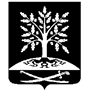 ПРОЕКТСОВЕТ ПЕРЕЯСЛОВСКОГО СЕЛЬСКОГО ПОСЕЛЕНИЯБРЮХОВЕЦКОГО РАЙОНАРЕШЕНИЕот _________	№ _____ст-ца ПереясловскаяО внесении изменений в решение Совета Переясловскогосельского поселения Брюховецкого района от 29 октября 2021 года№ 99 «Об утверждении Положения о бюджетном процессе в Переясловском сельском поселении Брюховецкого района»В соответствии со статьей 9 Бюджетного кодекса Российской Федерации, пунктом 4 статьи 152 Бюджетного кодекса Российской Федерации, Федеральным законом от 6 октября 2003 года № 131-ФЗ «Об общих принципах организации местного самоуправления в Российской Федерации», Уставом Переясловского сельского поселения Брюховецкого района, в целях определения правовых основ, содержания и механизма осуществления бюджетного процесса в Переясловском сельском поселении Брюховецкого района, установления основ формирования доходов, осуществления расходов бюджета Переясловского сельского поселения Брюховецкого района, муниципальных заимствований и управления муниципальным долгом, Совет Переясловского сельского поселения Брюховецкого района р е ш и л:Внести в решение Совета Переясловского сельского поселения Брюховецкого района от 29 октября 2021 года № 99 «Об утверждении Положения о бюджетном процессе в Переясловском сельском поселении Брюховецкого района» следующие изменение:1) пункт 3 статьи 19 главы 6 Положения исключить.2. Контроль за выполнением настоящего решения возложить на постоянную комиссию Совета Переясловского сельского поселения Брюховецкого района по вопросам экономического развития (Сыч).3. Настоящее решение вступает в силу со дня его официального обнародования.Глава Переясловскогосельского поселенияБрюховецкого района					         С.В. НеваленыхПредседатель СоветаПереясловского сельского поселенияБрюховецкого района	И.А. Лещук